​‌‌​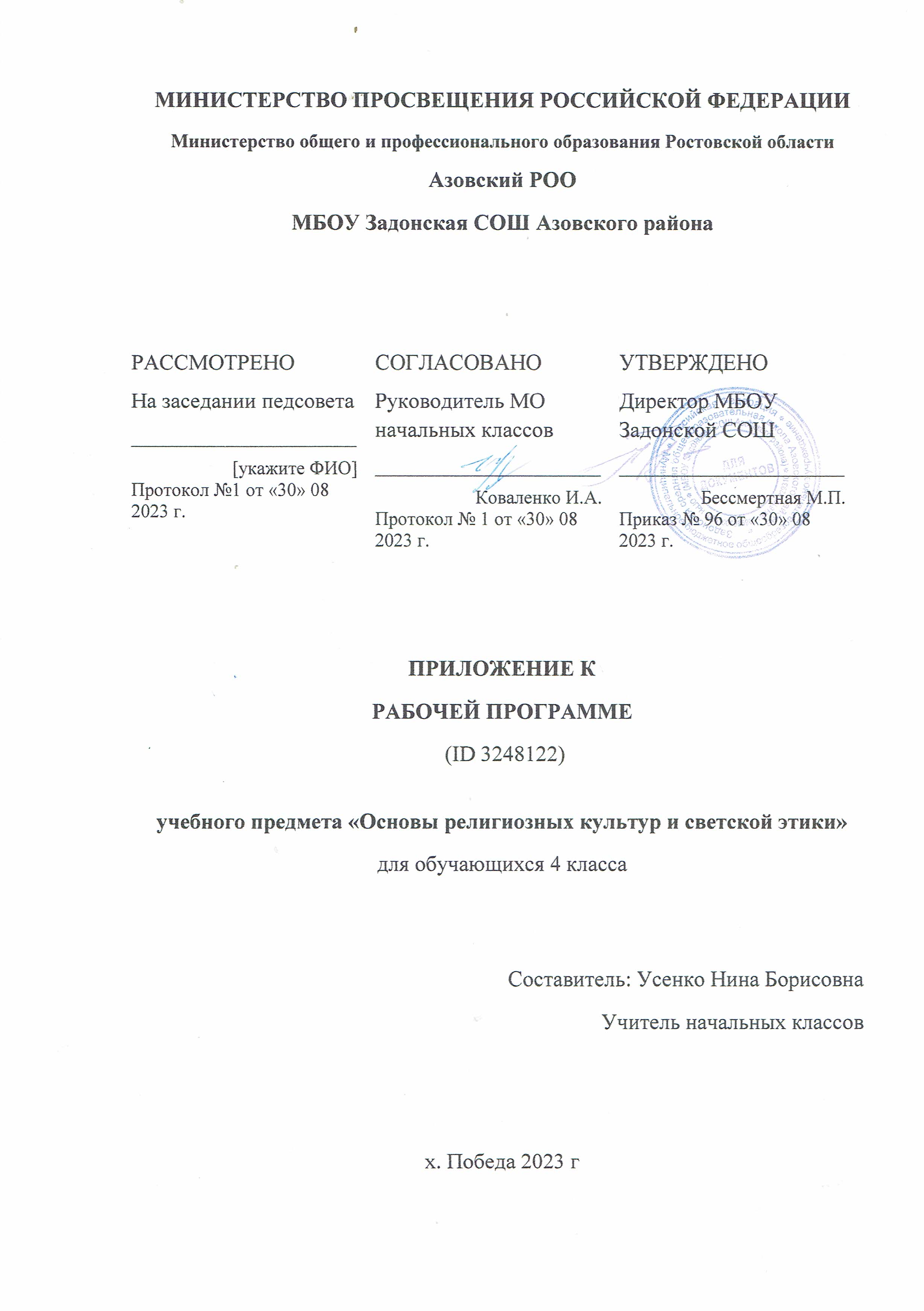 ​ТЕМАТИЧЕСКОЕ ПЛАНИРОВАНИЕ  МОДУЛЬ "ОСНОВЫ СВЕТСКОЙ ЭТИКИ" 4 классПОУРОЧНОЕ ПЛАНИРОВАНИЕ  4 КЛАСС УЧЕБНО-МЕТОДИЧЕСКОЕ ОБЕСПЕЧЕНИЕ ОБРАЗОВАТЕЛЬНОГО ПРОЦЕССАОБЯЗАТЕЛЬНЫЕ УЧЕБНЫЕ МАТЕРИАЛЫ ДЛЯ УЧЕНИКА​‌‌​А.И.Шемшурина , А.А. ШемшуринОсновы светской этикиМосква « Просвещение»​‌‌​МЕТОДИЧЕСКИЕ МАТЕРИАЛЫ ДЛЯ УЧИТЕЛЯХертекШеннеОрлановаФормирование коммуникативных универсальных учебных действийна уроках основ светской этики в начальной школе: сборник заданий​‌‌​ЦИФРОВЫЕ ОБРАЗОВАТЕЛЬНЫЕ РЕСУРСЫ И РЕСУРСЫ СЕТИ ИНТЕРНЕТ​№ п/п Наименованиеразделов и темпрограммыКоличествочасовКоличествочасовКоличествочасовЭлектронные (цифровые) образовательныересурсы№ п/п Наименованиеразделов и темпрограммыВсегоКонтрольныеработыПрактическиеработыЭлектронные (цифровые) образовательныересурсы1Россия — нашаРодина 1 (http://ccel.wheaton.edu/wwsb/)2Этика и её значение в жизни человека. Нормы морали. Нравственные ценности, идеалы, принципы8 3Государство и мораль гражданина. Основной Закон (Конституция) в государстве как источник российской гражданской этики1 4Образцы нравственности в культуре Отечества, народов России. Природа и человек 8 (http://ccel.wheaton.edu/wwsb/)5Праздники как одна из форм исторической памяти2 (http://ccel.wheaton.edu/wwsb/)6Семейные ценности. Этика семейных отношений1 (http://ccel.wheaton.edu/wwsb/)7Трудовая мораль. Нравственные традиции предпринимательства3 (http://ccel.wheaton.edu/wwsb/)8Что значит быть нравственным в наше время. Методынравственногосамосовершенствования 6 9Этикет 2 (http://ccel.wheaton.edu/wwsb/)10Любовь и уважение к Отечеству. Патриотизм многонационального и многоконфессионального народа России2 (http://ccel.wheaton.edu/wwsb/)ОБЩЕЕ КОЛИЧЕСТВО ЧАСОВ ПО ПРОГРАММЕОБЩЕЕ КОЛИЧЕСТВО ЧАСОВ ПО ПРОГРАММЕ34  0  0 № п/п ТемаурокаКоличествочасовКоличествочасовКоличествочасовДатаизученияЭлектронныецифровыеобразовательныересурсы№ п/п ТемаурокаВсегоКонтрольныеработыПрактическиеработыДатаизученияЭлектронныецифровыеобразовательныересурсыДата факта1Этика –наука о нравственной жизни человека1 05.09(http://ww.or.ru/)2Добрым жить на белом свете веселей1 12.09(http://ww.or.ru/)3Правила общения для всех 1 19.094От добрых правил добрые слова1 26.095Каждый интересен 1 03.10(http://ww.or.ru/)6Премудрости этикета 1 10.107Красота этикета 1 17.108Школьные и домашние правила этикета1 24.109Чистый ручеек нашей речи 1 07.11(http://ww.or.ru/)10В развитии добрых чувств-творение души1 14.1111Природа- волшебные двери к добру и доверию1 21.1112Чувство родины 1 28.11(http://ww.or.ru/)13Предками данная мудрость народная 1 05.1214Чтобы быть коллективом 1 12.12(http://ww.or.ru/)15Коллектив начинается с меня 1 19.1216Мой класс- мои друзья 1 26.12(http://ww.or.ru/)17Ежели душевны выи к этике не глухи1 09.0118Жизнь священна 1 16.0119Человек рожден для добра 1 23.0120О милосердии 1 30.0121Жить во благо себе и другим1 06.02(http://ww.or.ru/)22Государство и мораль гражданина  1 13.0223Достойно жить среди людей 1 20.0224Уметь понять и простить 1 27.0225Простая этика поступков 1 06.03(http://ww.or.ru/)26Общение и источники преодоления обид1 13.0327Нравственные традиции предпринимательства 1 20.03(http://ww.or.ru/)28Праздники как одна из форм исторической памяти1 02.0429Действия с приставкой «СО-« 1 09.0430С чего начинается  Родина… 1 16.0431В тебе рождается патриот и гражданин1 23.0432Человек-чело века 1 07.0533Слово,обращенное к себе 1 14.05340бобщение по темам 1 21.05ОБЩЕЕ КОЛИЧЕСТВО ЧАСОВ ПО ПРОГРАММЕОБЩЕЕ КОЛИЧЕСТВО ЧАСОВ ПО ПРОГРАММЕ34  0  0 (http://ccel.wheaton.edu/wwsb/)(http://ccel.wheaton.edu/wwsb/)(http://ww.or.ru/)